Tolt Club Starter 5 [2021-01]     Arena 20mx40m    Time approx 3.30mins WALK, TROT OR TOLTThe rider may ride in either trot or tolt but not both. We are not expecting to see Valegro but try and ride in a light steady contact with the exception of free walk  where your horse should be ridden in a long rein with freedom to stretch and lower head.We are looking for regularity in the gaits and impulsion, ease of movement and acceptance of the aids, the rider should have a good position and use of the aids and remember to breathe and a smile will get you extra marks.This test has been compiled under FEIF rules. Published by Tolt Club. All rights reserved. No part of this test to be reproduced without permission  Where not specified continue in the gait you are in to the indicated marker for the next part of the testScale of marksTolt Club Starter 5 [2021-01]     Arena 20mx40m    Time approx 3.30minsTolt Club Starter 5  [2021-01]     Judges remarks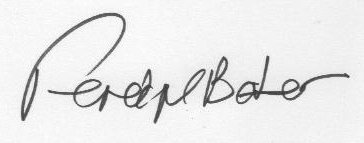 DATE:  JUDGE: HORSE:  RIDER:  Excellent10Insufficient4Very Good9Fairly Bad3Good8Bad2Fairly Good7Very Bad1Satisfactory6Not Performed0Sufficient5TestMax MarkJudgeMarksRemarks1AXCMEnter at TROT/TOLT and proceed down centre lineHalt and SaluteProceed in TROT/TOLTTrack rightRhythm, straightnessObedience and balance in Halt102M X F2 Half diagonals in TROT/TOLTFreedom of gait, balance, bend103A X C2 Loop Serpentine, width of the arenaRhythm, balance,  accuracy, and Suppleness on bend104CCWALKCircle left 20m leftRhythm and balance105CHalt 5 secondsProceed in walkQuality of walkObedience and balance in Halt106H X KK2 Free walk half diagonals on a ,long reinWalkRelaxation & stretching, stride length & suppleness10x27ACircle left 20mObedience and balance in transition108B C HTROT/TOLTRhythm, balance,  accuracy, and Suppleness on bend109HXFChange the rein TROT/TOLTQuality of walk1010AXDown the centre line Halt. Immobility. SaluteObedience in bend at A and straightness, obedience and balance in Halt.10“A” Subtotal110SubjectSubjectSubjectSubjectMax MarksJudges MarksGaits – freedom and steadinessGaits – freedom and steadinessGaits – freedom and steadinessGaits – freedom and steadiness10X2Impulsion- willingness to step forward, suppleness of back and stepsImpulsion- willingness to step forward, suppleness of back and stepsImpulsion- willingness to step forward, suppleness of back and stepsImpulsion- willingness to step forward, suppleness of back and steps10X2Submission –Lightness and ease of movements, acceptance of the bit, attention and confidenceSubmission –Lightness and ease of movements, acceptance of the bit, attention and confidenceSubmission –Lightness and ease of movements, acceptance of the bit, attention and confidenceSubmission –Lightness and ease of movements, acceptance of the bit, attention and confidence10X2Rider’s position and seat, effectiveness of aids, correctnessRider’s position and seat, effectiveness of aids, correctnessRider’s position and seat, effectiveness of aids, correctnessRider’s position and seat, effectiveness of aids, correctness10X2“B” Subtotal“B” Subtotal“B” Subtotal“B” Subtotal80“A” + “B” TOTAL “A” + “B” TOTAL “A” + “B” TOTAL “A” + “B” TOTAL 190Penalty Points to deductPenalty Points to deduct1st error1st error2 Pts--2nd error2nd error4 Pts--3rd error3rd error8 Pts--4th error4th error12pts--Total Penalty Points to be DeductedTotal Penalty Points to be DeductedTotal Penalty Points to be DeductedTotal Penalty Points to be Deducted--Total Marks to Count [A+B Total – Penalty Points]Total Marks to Count [A+B Total – Penalty Points]Total Marks to Count [A+B Total – Penalty Points]Total Marks to Count [A+B Total – Penalty Points]Total Marks to Count [A+B Total – Penalty Points]% of Available Marks% of Available Marks% of Available Marks% of Available Marks% of Available Marks